The Honours nomination system focuses entirely on the membership with all nominations coming direct from members.  The Honours Committee acts as selectors with the object of recommending awards in a wide range of categories whilst ensuring that there is consistency of award levels and criteria.   Awards are made annually and announced at the AGM.To make a nomination, please complete the application form giving as much detail as possible for your reasons in making the recommendation.  When you have completed your nomination, please email the form to headoffice@britishfencing.com with ‘BF Honours’ as the subject heading.  Please note that for the 2018 awards, your emailed form must arrive no later than 25 May.(Please also note, you must be at least 18 years of age to make a nomination).BRITISH FENCING HONOURS COMMITTEENOMINATION FORM -2018Reason(s) for nominating(Please give your reasons for the nomination in as much detail as possible below) 
BRITISH FENCING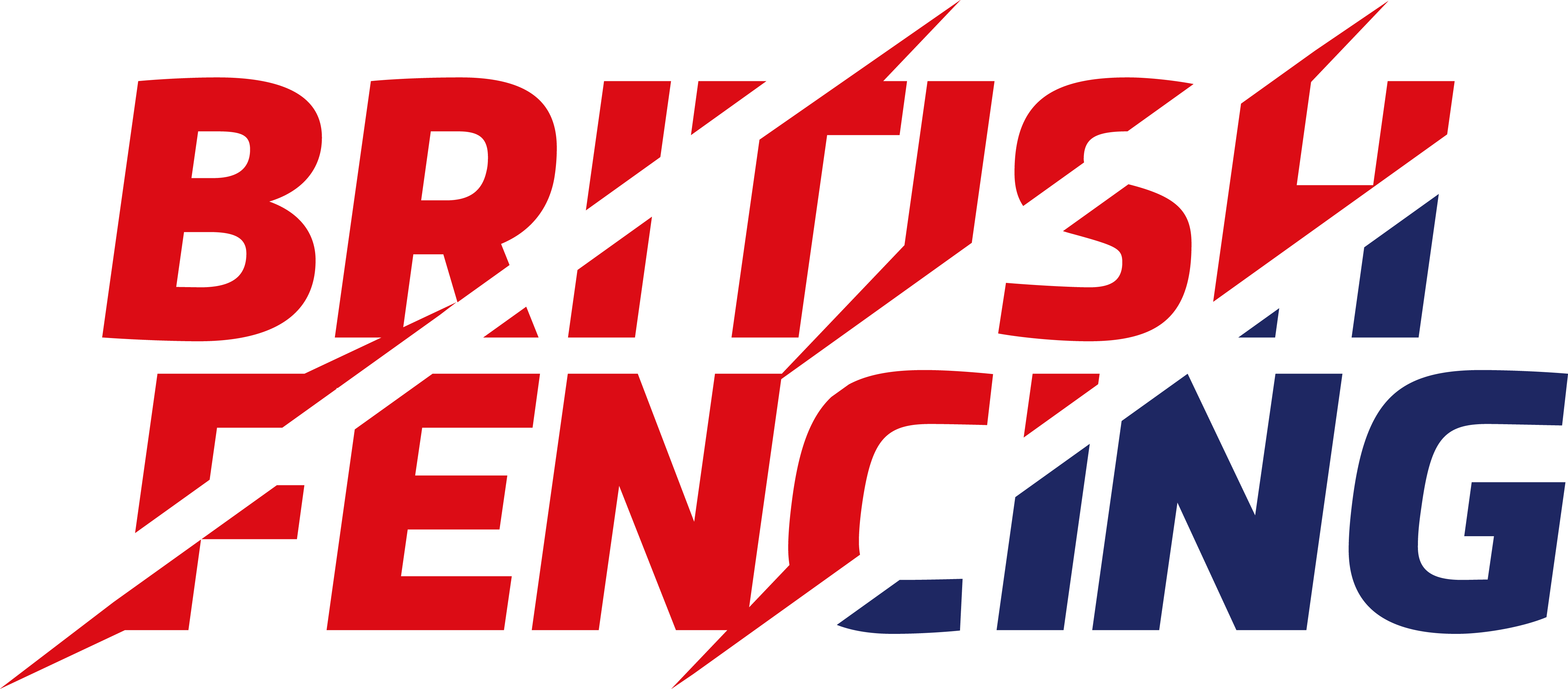  1 BARON'S GATE33-35 ROTHSCHILD ROADLONDON. W4 5HT
t:  +44 (0) 20 8742 3032f:  +44 (0) 20 8742 3033  headoffice@britishfencing.com www.britishfencing.comNominator InformationNominator InformationNominee InformationNominee InformationNominator NameBF Membership NoNominee NameBF Membership No